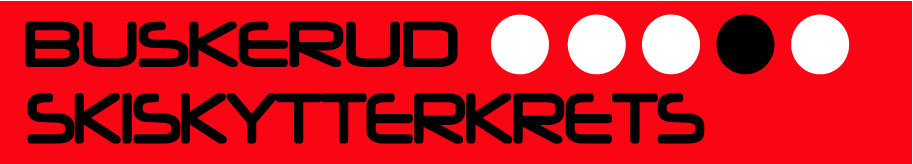 Invitasjon til kretssamlinger  i skiskyting forjenter og gutter f. 2001–2004Fredag 14.10. til søndag 16.10. 2016 arrangerer Buskerud skiskytterkrets kretssamlinger for jenter og gutter i årsklassene 2001 til 2004. Årsklassene 03-04 har samling på Simostranda, og overnatter i salen på Eikvang,Årsklassene 01-02 har samling på Lampeland, og overnatter i salen på Stevningsmogen. Vi er avhengig av hjelp fra støtteapparatet for å få dette til, og hver klubb som melder på deltagere må derfor stille med minimum en voksen som skal hjelpe til å organisere/være trenerassistenter. Fredag: Oppmøte kl 18.00 i treningstøy Start økt:  kl 18.30 Kveldsmat: ta med matpakke og drikkeLørdag:To økter, felles frokost og lunch på grendehusene, voksne som er med handler mat. Felles middag på kvelden.Søndag:To økter, felles frokost og lunch i grendehusene. Avslutning ca kl 14.00 (alle som henter må være med og rydde!)Ta med:Sovepose og liggeunderlagTreningstøy etter vær og føre (flere skift), joggesko og håndkle/toalettsakerFritidsklær Våpen og ammunisjon (250 skudd)Rulleski, staver (husk reservepigger), hjelm og drikkebelteNiste og drikke for kveldsmat fredag Kortstokk, spill osv til pausenePåmelding innen torsdag 6/10 via ”min idrett”.  Deltakeravgiften på kr. 450,- per person betales ved påmelding. Kontaktperson Simostranda: Sigrid Groven, mail sgroven@broadpark.no, tlf 47233591. Kontaktperson Lampeland: Karine Holemark, mail karine.holemark@me.com, tlf 97701327Vel møtt!